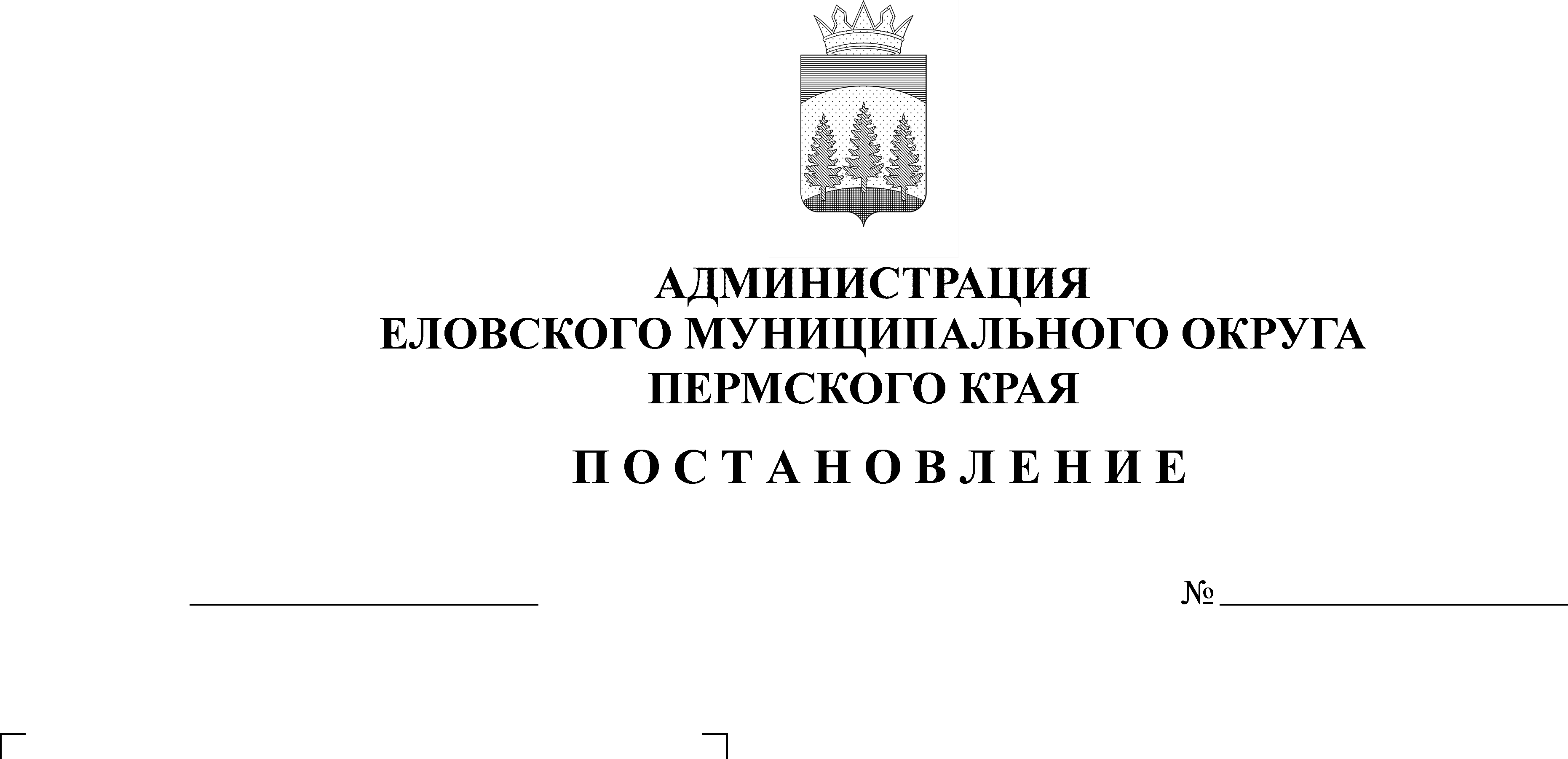 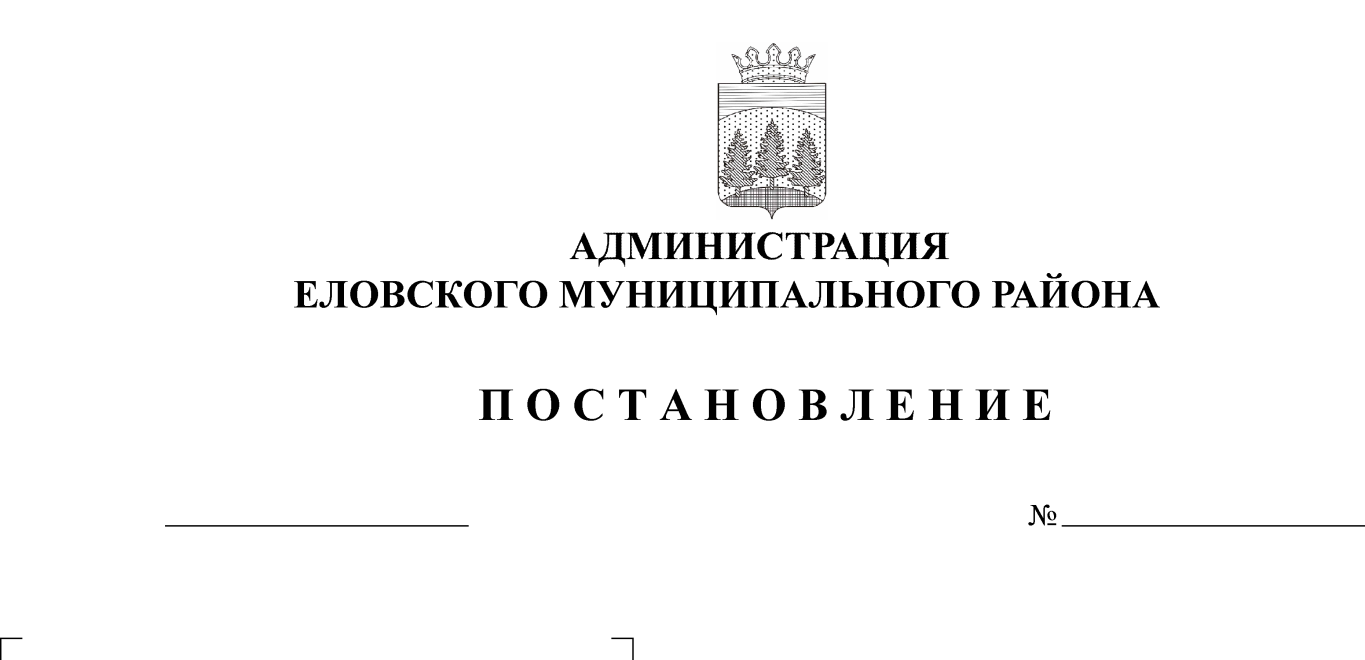 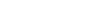 В соответствии с Бюджетным кодексом Российской Федерации, Федеральным законом от 06 октября . № 131-ФЗ «Об общих принципах организации местного самоуправления в Российской Федерации», Уставом Еловского муниципального округа Пермского края, постановлением Администрации Еловского муниципального округа Пермского края от 19 октября 2021 г. № 460-п «Об утверждении Порядка разработки, реализации и оценки эффективности муниципальных программ Еловского муниципального округа Пермского края»Администрация Еловского муниципального округа Пермского края ПОСТАНОВЛЯЕТ:1. Утвердить прилагаемые изменения в муниципальную программу «Развитие системы образования Еловского муниципального округа Пермского края», утвержденную постановлением Администрации Еловского муниципального округа Пермского края от 28 октября 2021 г. № 489-п (в редакции постановлений Администрации Еловского муниципального округа от 14 декабря 2021 г. № 618-п, от 11 февраля 2022 г. № 65-п, от 22 июня 2022 г. № 282-п, от 10 августа 2022 г. № 405-п, от 09 сентября 2022 г. № 447-п, от 27 сентября 2022 г. № 484-п, от 20 октября 2022 г. № 531-п).2. Настоящее постановление обнародовать на официальном сайте газеты «Искра Прикамья» и официальном сайте Еловского муниципального округа Пермского края.3. Постановление вступает в силу со дня его официального обнародования.И.о. главы администрации Еловскогомуниципального округа Пермского края                                               Е.В. КустовУТВЕРЖДЕНЫпостановлением Администрации Еловскогомуниципального округа Пермского краяот 24.11.2022 № 624-пИЗМЕНЕНИЯв муниципальную программу «Развитие системы образования Еловского муниципального округа Пермского края», утвержденную постановлением Администрации Еловского муниципального округа Пермского края от 28 октября 2021 г. № 489-п1. В Паспорте муниципальной программы позицию 9 изложить в следующей редакции:2. В разделе «Финансирование муниципальной программы «Развитие системы образования Еловского муниципального округа Пермского края» позиции 1.1, 1.2, 1.4 изложить в следующей редакции: 3. В разделе Финансирование подпрограммы 1.1. «Дошкольное образование» муниципальной программы «Развитие системы образования Еловского муниципального округа Пермского края»:3.1. мероприятие 1.1.1.1 изложить в следующей редакции:4. В разделе Финансирование подпрограммы 1.2. «Начальное, основное, среднее общее образование» муниципальной программы «Развитие системы образования Еловского муниципального округа Пермского края»:4.1. мероприятие 1.2.1.1 изложить в следующей редакции:5. В разделе Финансирование подпрограммы 1.4. «Обеспечение реализации программы» муниципальной программы «Развитие системы образования Еловского муниципального округа Пермского края»:5.1. дополнить мероприятием 1.4.1.2 следующего содержания:Объемы и источники  финансирования программы (подпрограммы)2022 год2023 год2024 годпрограмма, всего (руб.), в том числе:214 430 027,29204 494 301,07207 242 805,14бюджет Еловского муниципального округа Пермского края52 744 486,29 47 499 000,07 49 875 141,14 бюджет Пермского края149 696 268,0145 248 700,00145 528 616,00бюджет Российской Федерации11 989 273,0011 746 601,0011 839 048,00внебюджетные источники0,000,000,00Подпрограмма 1, всего (руб.)33 911 197,0033 531 238,0034 164 758,00бюджет Еловского муниципального округа Пермского края3 029 554,002 449 089,003 057 554,0бюджет Пермского края30 881 643,0031 082 149,0031 107 204,00бюджет Российской Федерации0,000,000,00внебюджетные источники0,000,000,00Подпрограмма 2, всего (руб.)147 040 360,80137 489 083,07138 764 078,80Бюджет Еловского муниципального округа Пермского края29 488 476,8027 076 594,0728 460 476,80Бюджет Пермского края105 562 611,098 665 888,098 464 554,0Бюджет Российской Федерации11 989 273,0011 746 601,0011 839 048,0Внебюджетные источники0,000,000,00Подпрограмма 3, всего (руб.)14 383 681,0012 858 251,0013 158 251,00Бюджет Еловского муниципального округа Пермского края14 383 681,0012 858 251,0013 158 251,00Бюджет Пермского края0,000,000,00Бюджет Российской Федерации0,000,000,00Внебюджетные источники0,000,000,00Подпрограмма 4, всего (руб.)2 904 157,002 787 066,002 787 066,00Бюджет Еловского муниципального округа Пермского края2 867 050,002 787 066,002 787 066,00Бюджет Пермского края37 107,000,000,00Бюджет Российской Федерации0,000,000,00Внебюджетные источники0,000,000,00Подпрограмма 5, всего (руб.)10 020 667,009 733 063,009 833 318,00Бюджет Еловского муниципального округа Пермского края350 060,0054 100,00262 960,00Бюджет Пермского края9 670 607,009 678 963,009 570 358,00Бюджет Российской Федерации0,000,000,00Внебюджетные источники0,000,000,00Подпрограмма 6, всего (руб.)6 149 964,498 095 600,008 515 333,34Бюджет Еловского муниципального округа Пермского края2 605 664,492 273 900,002 128 833,34Бюджет Пермского края3 544 300,005 821 700,006 386 500,00Бюджет Российской Федерации0,000,000,00Внебюджетные источники0,000,000,00Подпрограмма 7, всего (руб.)20 000,000,0020 000,00Бюджет Еловского муниципального округа Пермского края20 000,000,0020 000,00Бюджет Пермского края0,000,000,00Бюджет Российской Федерации0,000,000,00Внебюджетные источники0,000,000,001.1Подпрограмма «Дошкольное образование»Бюджет Пермского края30 881 643,0031 082 149,0031 107 204,001.1Подпрограмма «Дошкольное образование»Бюджет ЕМО ПК3 029 554,002 449 089,003 057 554,001.1Подпрограмма «Дошкольное образование»Бюджет Российской Федерации0,000,000,001.1.1.Итого по задаче: создать условия для предоставления услуг дошкольного образованияИтого по задаче: создать условия для предоставления услуг дошкольного образования33 911 197,0033 531 238,0034 164 785,001.2Подпрограмма «Начальное, основное, среднее общее образование»Бюджет Пермского края105 562 611,098 665 888,098 464 554,01.2Подпрограмма «Начальное, основное, среднее общее образование»Бюджет ЕМО ПК29 488 476,8027 076 594,0728 460 476,801.2Подпрограмма «Начальное, основное, среднее общее образование»Бюджет Российской Федерации11 989 273,011 746 601,0011 839 048,001.2.1Итого по задаче: создать условия для предоставления общего (начального, основного, среднего) образования в общеобразовательных организацияхИтого по задаче: создать условия для предоставления общего (начального, основного, среднего) образования в общеобразовательных организациях147 040 360,80137 489 083,07138 764 078,801.4Подпрограмма  «Обеспечение реализации программы»Бюджет Пермского края37 107,000,000,001.4Подпрограмма  «Обеспечение реализации программы»Бюджет ЕМО ПК2 867 050,002 787 066,002 787 066,001.4Подпрограмма  «Обеспечение реализации программы»Бюджет Российской Федерации0,000,000,001.4.1Итого по задаче: обеспечить совершенствование системы управления отраслью образованияИтого по задаче: обеспечить совершенствование системы управления отраслью образования2 904 157,002 787 066,002 787 066,001.1.1.1Организация образовательного процесса, осуществление присмотра и ухода за детьмиОУКоличество воспитанников чел.400385380Бюджет ЕМО ПК1 840 624,001 840 624,001 840 624,001.1.1.1Организация образовательного процесса, осуществление присмотра и ухода за детьмиОУКоличество воспитанников чел.400385380Бюджет Пермского края29 352 332,0029 370 909,0028 973 103,001.1.1.1Организация образовательного процесса, осуществление присмотра и ухода за детьмиИтого по ПНРИтого по ПНРИтого по ПНРИтого по ПНРИтого по ПНРИтого по ПНР31 192 956,0031 211 533,0030 813 727,00Итого по мероприятию 1.1.1.1, в том числе по источникам финансирования Итого по мероприятию 1.1.1.1, в том числе по источникам финансирования Итого по мероприятию 1.1.1.1, в том числе по источникам финансирования Итого по мероприятию 1.1.1.1, в том числе по источникам финансирования Итого по мероприятию 1.1.1.1, в том числе по источникам финансирования Итого по мероприятию 1.1.1.1, в том числе по источникам финансирования Итого по мероприятию 1.1.1.1, в том числе по источникам финансирования Итого по мероприятию 1.1.1.1, в том числе по источникам финансирования ИТОГО31 192 956,0031 211 533,0030 813 727,00Итого по мероприятию 1.1.1.1, в том числе по источникам финансирования Итого по мероприятию 1.1.1.1, в том числе по источникам финансирования Итого по мероприятию 1.1.1.1, в том числе по источникам финансирования Итого по мероприятию 1.1.1.1, в том числе по источникам финансирования Итого по мероприятию 1.1.1.1, в том числе по источникам финансирования Итого по мероприятию 1.1.1.1, в том числе по источникам финансирования Итого по мероприятию 1.1.1.1, в том числе по источникам финансирования Итого по мероприятию 1.1.1.1, в том числе по источникам финансирования Бюджет ЕМО ПК1 840 624,001 840 624,001 840 624,00Итого по мероприятию 1.1.1.1, в том числе по источникам финансирования Итого по мероприятию 1.1.1.1, в том числе по источникам финансирования Итого по мероприятию 1.1.1.1, в том числе по источникам финансирования Итого по мероприятию 1.1.1.1, в том числе по источникам финансирования Итого по мероприятию 1.1.1.1, в том числе по источникам финансирования Итого по мероприятию 1.1.1.1, в том числе по источникам финансирования Итого по мероприятию 1.1.1.1, в том числе по источникам финансирования Итого по мероприятию 1.1.1.1, в том числе по источникам финансирования Бюджет Пермского края29 352 332,0029 370 909,0028 973 103,00Итого по основному мероприятию 1.1.1, в том числе по источникам финансирования Итого по основному мероприятию 1.1.1, в том числе по источникам финансирования Итого по основному мероприятию 1.1.1, в том числе по источникам финансирования Итого по основному мероприятию 1.1.1, в том числе по источникам финансирования Итого по основному мероприятию 1.1.1, в том числе по источникам финансирования Итого по основному мероприятию 1.1.1, в том числе по источникам финансирования Итого по основному мероприятию 1.1.1, в том числе по источникам финансирования Итого по основному мероприятию 1.1.1, в том числе по источникам финансирования ИТОГО33 911 197,0033 531 238,0034 164 758,00Итого по основному мероприятию 1.1.1, в том числе по источникам финансирования Итого по основному мероприятию 1.1.1, в том числе по источникам финансирования Итого по основному мероприятию 1.1.1, в том числе по источникам финансирования Итого по основному мероприятию 1.1.1, в том числе по источникам финансирования Итого по основному мероприятию 1.1.1, в том числе по источникам финансирования Итого по основному мероприятию 1.1.1, в том числе по источникам финансирования Итого по основному мероприятию 1.1.1, в том числе по источникам финансирования Итого по основному мероприятию 1.1.1, в том числе по источникам финансирования Бюджет ЕМО ПК3 029 554,002 449 089,003 057 554,00Итого по основному мероприятию 1.1.1, в том числе по источникам финансирования Итого по основному мероприятию 1.1.1, в том числе по источникам финансирования Итого по основному мероприятию 1.1.1, в том числе по источникам финансирования Итого по основному мероприятию 1.1.1, в том числе по источникам финансирования Итого по основному мероприятию 1.1.1, в том числе по источникам финансирования Итого по основному мероприятию 1.1.1, в том числе по источникам финансирования Итого по основному мероприятию 1.1.1, в том числе по источникам финансирования Итого по основному мероприятию 1.1.1, в том числе по источникам финансирования Бюджет Пермского края30 881 643,0031 082 149,0031 107 204,00Итого по задаче 1.1.1, в том числе по источникам финансирования Итого по задаче 1.1.1, в том числе по источникам финансирования Итого по задаче 1.1.1, в том числе по источникам финансирования Итого по задаче 1.1.1, в том числе по источникам финансирования Итого по задаче 1.1.1, в том числе по источникам финансирования Итого по задаче 1.1.1, в том числе по источникам финансирования Итого по задаче 1.1.1, в том числе по источникам финансирования Итого по задаче 1.1.1, в том числе по источникам финансирования ИТОГО33 911 197,0033 531 238,0034 164 758,00Итого по задаче 1.1.1, в том числе по источникам финансирования Итого по задаче 1.1.1, в том числе по источникам финансирования Итого по задаче 1.1.1, в том числе по источникам финансирования Итого по задаче 1.1.1, в том числе по источникам финансирования Итого по задаче 1.1.1, в том числе по источникам финансирования Итого по задаче 1.1.1, в том числе по источникам финансирования Итого по задаче 1.1.1, в том числе по источникам финансирования Итого по задаче 1.1.1, в том числе по источникам финансирования Бюджет ЕМО ПК3 029 554,002 449 089,003 057 554,00Итого по задаче 1.1.1, в том числе по источникам финансирования Итого по задаче 1.1.1, в том числе по источникам финансирования Итого по задаче 1.1.1, в том числе по источникам финансирования Итого по задаче 1.1.1, в том числе по источникам финансирования Итого по задаче 1.1.1, в том числе по источникам финансирования Итого по задаче 1.1.1, в том числе по источникам финансирования Итого по задаче 1.1.1, в том числе по источникам финансирования Итого по задаче 1.1.1, в том числе по источникам финансирования Бюджет Пермского края30 881 643,0031 082 149,0031 107 204,00Всего по подпрограмме 1.1, в том числе по источникам финансированияВсего по подпрограмме 1.1, в том числе по источникам финансированияВсего по подпрограмме 1.1, в том числе по источникам финансированияВсего по подпрограмме 1.1, в том числе по источникам финансированияВсего по подпрограмме 1.1, в том числе по источникам финансированияВсего по подпрограмме 1.1, в том числе по источникам финансированияВсего по подпрограмме 1.1, в том числе по источникам финансированияВсего по подпрограмме 1.1, в том числе по источникам финансированияИТОГО33 911 197,0033 531 238,0034 164 758,00Всего по подпрограмме 1.1, в том числе по источникам финансированияВсего по подпрограмме 1.1, в том числе по источникам финансированияВсего по подпрограмме 1.1, в том числе по источникам финансированияВсего по подпрограмме 1.1, в том числе по источникам финансированияВсего по подпрограмме 1.1, в том числе по источникам финансированияВсего по подпрограмме 1.1, в том числе по источникам финансированияВсего по подпрограмме 1.1, в том числе по источникам финансированияВсего по подпрограмме 1.1, в том числе по источникам финансированияБюджет ЕМО ПК3 029 554,002 449 089,003 057 554,00Бюджет ПК30 881 643,0031 082 149,0031 107 204,001.2.1.1Организация предоставления общедоступного, начального общего, основного общего, среднего общего образования по основным общеобразовательным программам в муниципальных ОООбразовательные учрежденияКоличество учащихся чел.104910491049Бюджет ЕМО ПК26 001 040,0025 001 040,0025 001 040,001.2.1.1Организация предоставления общедоступного, начального общего, основного общего, среднего общего образования по основным общеобразовательным программам в муниципальных ОООбразовательные учрежденияКоличество учащихся чел.104910491049Бюджет Пермского края87 137 187,0083 803 155,0083 860 705,001.2.1.1Организация предоставления общедоступного, начального общего, основного общего, среднего общего образования по основным общеобразовательным программам в муниципальных ООИтого по ПНРИтого по ПНРИтого по ПНРИтого по ПНРИтого по ПНРИтого по ПНР113 138 227,00108 804 195,0108 861 745,0Итого по мероприятию 1.2.1.1, в том числе по источникам финансирования Итого по мероприятию 1.2.1.1, в том числе по источникам финансирования Итого по мероприятию 1.2.1.1, в том числе по источникам финансирования Итого по мероприятию 1.2.1.1, в том числе по источникам финансирования Итого по мероприятию 1.2.1.1, в том числе по источникам финансирования Итого по мероприятию 1.2.1.1, в том числе по источникам финансирования Итого по мероприятию 1.2.1.1, в том числе по источникам финансирования Итого по мероприятию 1.2.1.1, в том числе по источникам финансирования ИТОГО113 138 227,00108 804 195,0108 861 745,0Итого по мероприятию 1.2.1.1, в том числе по источникам финансирования Итого по мероприятию 1.2.1.1, в том числе по источникам финансирования Итого по мероприятию 1.2.1.1, в том числе по источникам финансирования Итого по мероприятию 1.2.1.1, в том числе по источникам финансирования Итого по мероприятию 1.2.1.1, в том числе по источникам финансирования Итого по мероприятию 1.2.1.1, в том числе по источникам финансирования Итого по мероприятию 1.2.1.1, в том числе по источникам финансирования Итого по мероприятию 1.2.1.1, в том числе по источникам финансирования Бюджет ЕМО ПК26 001 040,025 001 040,025 001 040,0Итого по мероприятию 1.2.1.1, в том числе по источникам финансирования Итого по мероприятию 1.2.1.1, в том числе по источникам финансирования Итого по мероприятию 1.2.1.1, в том числе по источникам финансирования Итого по мероприятию 1.2.1.1, в том числе по источникам финансирования Итого по мероприятию 1.2.1.1, в том числе по источникам финансирования Итого по мероприятию 1.2.1.1, в том числе по источникам финансирования Итого по мероприятию 1.2.1.1, в том числе по источникам финансирования Итого по мероприятию 1.2.1.1, в том числе по источникам финансирования Бюджет Пермского края87 137 187,0083 803 155,0083 860 705,00Итого по основному мероприятию 1.2.1, в том числе по источникам финансированияИтого по основному мероприятию 1.2.1, в том числе по источникам финансированияИтого по основному мероприятию 1.2.1, в том числе по источникам финансированияИтого по основному мероприятию 1.2.1, в том числе по источникам финансированияИтого по основному мероприятию 1.2.1, в том числе по источникам финансированияИтого по основному мероприятию 1.2.1, в том числе по источникам финансированияИтого по основному мероприятию 1.2.1, в том числе по источникам финансированияИтого по основному мероприятию 1.2.1, в том числе по источникам финансированияИТОГО147 040 360,80137 489 073,07138 764 078,80Итого по основному мероприятию 1.2.1, в том числе по источникам финансированияИтого по основному мероприятию 1.2.1, в том числе по источникам финансированияИтого по основному мероприятию 1.2.1, в том числе по источникам финансированияИтого по основному мероприятию 1.2.1, в том числе по источникам финансированияИтого по основному мероприятию 1.2.1, в том числе по источникам финансированияИтого по основному мероприятию 1.2.1, в том числе по источникам финансированияИтого по основному мероприятию 1.2.1, в том числе по источникам финансированияИтого по основному мероприятию 1.2.1, в том числе по источникам финансированияБюджет ЕМО ПК29 488 476,8027 076 594,0728 460 476,80Итого по основному мероприятию 1.2.1, в том числе по источникам финансированияИтого по основному мероприятию 1.2.1, в том числе по источникам финансированияИтого по основному мероприятию 1.2.1, в том числе по источникам финансированияИтого по основному мероприятию 1.2.1, в том числе по источникам финансированияИтого по основному мероприятию 1.2.1, в том числе по источникам финансированияИтого по основному мероприятию 1.2.1, в том числе по источникам финансированияИтого по основному мероприятию 1.2.1, в том числе по источникам финансированияИтого по основному мероприятию 1.2.1, в том числе по источникам финансированияБюджет Пермского края105 562 611,0098 665 888,0098 464 554,00Итого по основному мероприятию 1.2.1, в том числе по источникам финансированияИтого по основному мероприятию 1.2.1, в том числе по источникам финансированияИтого по основному мероприятию 1.2.1, в том числе по источникам финансированияИтого по основному мероприятию 1.2.1, в том числе по источникам финансированияИтого по основному мероприятию 1.2.1, в том числе по источникам финансированияИтого по основному мероприятию 1.2.1, в том числе по источникам финансированияИтого по основному мероприятию 1.2.1, в том числе по источникам финансированияИтого по основному мероприятию 1.2.1, в том числе по источникам финансированияБюджет Российской Федерации11 989 273,0011 746 601,0011 839 048,00Итого по задаче 1.2.1, в том числе по источникам финансированияИтого по задаче 1.2.1, в том числе по источникам финансированияИтого по задаче 1.2.1, в том числе по источникам финансированияИтого по задаче 1.2.1, в том числе по источникам финансированияИтого по задаче 1.2.1, в том числе по источникам финансированияИтого по задаче 1.2.1, в том числе по источникам финансированияИтого по задаче 1.2.1, в том числе по источникам финансированияИтого по задаче 1.2.1, в том числе по источникам финансированияИТОГО147 040 360,80137 489 073,07138 764 078,80Итого по задаче 1.2.1, в том числе по источникам финансированияИтого по задаче 1.2.1, в том числе по источникам финансированияИтого по задаче 1.2.1, в том числе по источникам финансированияИтого по задаче 1.2.1, в том числе по источникам финансированияИтого по задаче 1.2.1, в том числе по источникам финансированияИтого по задаче 1.2.1, в том числе по источникам финансированияИтого по задаче 1.2.1, в том числе по источникам финансированияИтого по задаче 1.2.1, в том числе по источникам финансированияБюджет ЕМО ПК29 488 476,8027 076 594,0728 460 476,80Итого по задаче 1.2.1, в том числе по источникам финансированияИтого по задаче 1.2.1, в том числе по источникам финансированияИтого по задаче 1.2.1, в том числе по источникам финансированияИтого по задаче 1.2.1, в том числе по источникам финансированияИтого по задаче 1.2.1, в том числе по источникам финансированияИтого по задаче 1.2.1, в том числе по источникам финансированияИтого по задаче 1.2.1, в том числе по источникам финансированияИтого по задаче 1.2.1, в том числе по источникам финансированияБюджет Пермского края105 562 611,0098 665 888,0098 464 554,00Итого по задаче 1.2.1, в том числе по источникам финансированияИтого по задаче 1.2.1, в том числе по источникам финансированияИтого по задаче 1.2.1, в том числе по источникам финансированияИтого по задаче 1.2.1, в том числе по источникам финансированияИтого по задаче 1.2.1, в том числе по источникам финансированияИтого по задаче 1.2.1, в том числе по источникам финансированияИтого по задаче 1.2.1, в том числе по источникам финансированияИтого по задаче 1.2.1, в том числе по источникам финансированияБюджет Российской Федерации11 989 273,0011 746 601,0011 839 048,00Всего по подпрограмме 1.2, в том числе по источникам финансированияВсего по подпрограмме 1.2, в том числе по источникам финансированияВсего по подпрограмме 1.2, в том числе по источникам финансированияВсего по подпрограмме 1.2, в том числе по источникам финансированияВсего по подпрограмме 1.2, в том числе по источникам финансированияВсего по подпрограмме 1.2, в том числе по источникам финансированияВсего по подпрограмме 1.2, в том числе по источникам финансированияВсего по подпрограмме 1.2, в том числе по источникам финансированияИТОГО147 040 360,80137 489 073,07138 764 078,80Всего по подпрограмме 1.2, в том числе по источникам финансированияВсего по подпрограмме 1.2, в том числе по источникам финансированияВсего по подпрограмме 1.2, в том числе по источникам финансированияВсего по подпрограмме 1.2, в том числе по источникам финансированияВсего по подпрограмме 1.2, в том числе по источникам финансированияВсего по подпрограмме 1.2, в том числе по источникам финансированияВсего по подпрограмме 1.2, в том числе по источникам финансированияВсего по подпрограмме 1.2, в том числе по источникам финансированияБюджет ЕМО ПК29 488 476,8027 076 594,0728 460 476,80Бюджет Пермского края105 562 611,0098 665 888,0098 464 554,00Бюджет Российской Федерации11 989 273,0011 746 601,0011 839 048,001.4.1.2Поощрение за достижение показателей деятельности управленческих командОтдел образованияКоличество сотрудников чел.555Бюджет ЕМО ПК0,000,000,001.4.1.2Поощрение за достижение показателей деятельности управленческих командОтдел образованияКоличество сотрудников чел.555Бюджет Пермского края37 107,000,000,001.4.1.2Поощрение за достижение показателей деятельности управленческих командИтого по ПНРИтого по ПНРИтого по ПНРИтого по ПНРИтого по ПНРИтого по ПНР37 107,000,000,00Итого по мероприятию 1.4.1.2, в том числе по источникам финансирования Итого по мероприятию 1.4.1.2, в том числе по источникам финансирования Итого по мероприятию 1.4.1.2, в том числе по источникам финансирования Итого по мероприятию 1.4.1.2, в том числе по источникам финансирования Итого по мероприятию 1.4.1.2, в том числе по источникам финансирования Итого по мероприятию 1.4.1.2, в том числе по источникам финансирования Итого по мероприятию 1.4.1.2, в том числе по источникам финансирования Итого по мероприятию 1.4.1.2, в том числе по источникам финансирования ИТОГО37 107,000,000,00Итого по мероприятию 1.4.1.2, в том числе по источникам финансирования Итого по мероприятию 1.4.1.2, в том числе по источникам финансирования Итого по мероприятию 1.4.1.2, в том числе по источникам финансирования Итого по мероприятию 1.4.1.2, в том числе по источникам финансирования Итого по мероприятию 1.4.1.2, в том числе по источникам финансирования Итого по мероприятию 1.4.1.2, в том числе по источникам финансирования Итого по мероприятию 1.4.1.2, в том числе по источникам финансирования Итого по мероприятию 1.4.1.2, в том числе по источникам финансирования Бюджет ЕМО ПК0,000,000,00Итого по мероприятию 1.4.1.2, в том числе по источникам финансирования Итого по мероприятию 1.4.1.2, в том числе по источникам финансирования Итого по мероприятию 1.4.1.2, в том числе по источникам финансирования Итого по мероприятию 1.4.1.2, в том числе по источникам финансирования Итого по мероприятию 1.4.1.2, в том числе по источникам финансирования Итого по мероприятию 1.4.1.2, в том числе по источникам финансирования Итого по мероприятию 1.4.1.2, в том числе по источникам финансирования Итого по мероприятию 1.4.1.2, в том числе по источникам финансирования Бюджет Пермского края37 107,000,000,00Итого по основному мероприятию 1.4.1, в том числе по источникам финансированияИтого по основному мероприятию 1.4.1, в том числе по источникам финансированияИтого по основному мероприятию 1.4.1, в том числе по источникам финансированияИтого по основному мероприятию 1.4.1, в том числе по источникам финансированияИтого по основному мероприятию 1.4.1, в том числе по источникам финансированияИтого по основному мероприятию 1.4.1, в том числе по источникам финансированияИтого по основному мероприятию 1.4.1, в том числе по источникам финансированияИтого по основному мероприятию 1.4.1, в том числе по источникам финансированияИТОГО2 904 157,002 787 066,002 787 066,00Итого по основному мероприятию 1.4.1, в том числе по источникам финансированияИтого по основному мероприятию 1.4.1, в том числе по источникам финансированияИтого по основному мероприятию 1.4.1, в том числе по источникам финансированияИтого по основному мероприятию 1.4.1, в том числе по источникам финансированияИтого по основному мероприятию 1.4.1, в том числе по источникам финансированияИтого по основному мероприятию 1.4.1, в том числе по источникам финансированияИтого по основному мероприятию 1.4.1, в том числе по источникам финансированияИтого по основному мероприятию 1.4.1, в том числе по источникам финансированияБюджет ЕМО ПК2 867 050,002 787 066,002 787 066,00Итого по основному мероприятию 1.4.1, в том числе по источникам финансированияИтого по основному мероприятию 1.4.1, в том числе по источникам финансированияИтого по основному мероприятию 1.4.1, в том числе по источникам финансированияИтого по основному мероприятию 1.4.1, в том числе по источникам финансированияИтого по основному мероприятию 1.4.1, в том числе по источникам финансированияИтого по основному мероприятию 1.4.1, в том числе по источникам финансированияИтого по основному мероприятию 1.4.1, в том числе по источникам финансированияИтого по основному мероприятию 1.4.1, в том числе по источникам финансированияБюджет Пермского края37 107,000,000,00Итого по задаче 1.4.1, в том числе по источникам финансированияИтого по задаче 1.4.1, в том числе по источникам финансированияИтого по задаче 1.4.1, в том числе по источникам финансированияИтого по задаче 1.4.1, в том числе по источникам финансированияИтого по задаче 1.4.1, в том числе по источникам финансированияИтого по задаче 1.4.1, в том числе по источникам финансированияИтого по задаче 1.4.1, в том числе по источникам финансированияИтого по задаче 1.4.1, в том числе по источникам финансированияИТОГО2 904 157,002 787 066,002 787 066,00Итого по задаче 1.4.1, в том числе по источникам финансированияИтого по задаче 1.4.1, в том числе по источникам финансированияИтого по задаче 1.4.1, в том числе по источникам финансированияИтого по задаче 1.4.1, в том числе по источникам финансированияИтого по задаче 1.4.1, в том числе по источникам финансированияИтого по задаче 1.4.1, в том числе по источникам финансированияИтого по задаче 1.4.1, в том числе по источникам финансированияИтого по задаче 1.4.1, в том числе по источникам финансированияБюджет ЕМО ПК2 867 050,002 787 066,002 787 066,00Итого по задаче 1.4.1, в том числе по источникам финансированияИтого по задаче 1.4.1, в том числе по источникам финансированияИтого по задаче 1.4.1, в том числе по источникам финансированияИтого по задаче 1.4.1, в том числе по источникам финансированияИтого по задаче 1.4.1, в том числе по источникам финансированияИтого по задаче 1.4.1, в том числе по источникам финансированияИтого по задаче 1.4.1, в том числе по источникам финансированияИтого по задаче 1.4.1, в том числе по источникам финансированияБюджет Пермского края37 107,000,000,00Всего по подпрограмме 1.4, в том числе по источникам финансированияВсего по подпрограмме 1.4, в том числе по источникам финансированияВсего по подпрограмме 1.4, в том числе по источникам финансированияВсего по подпрограмме 1.4, в том числе по источникам финансированияВсего по подпрограмме 1.4, в том числе по источникам финансированияВсего по подпрограмме 1.4, в том числе по источникам финансированияВсего по подпрограмме 1.4, в том числе по источникам финансированияВсего по подпрограмме 1.4, в том числе по источникам финансированияИТОГО2 904 157,002 787 066,002 787 066,00Всего по подпрограмме 1.4, в том числе по источникам финансированияВсего по подпрограмме 1.4, в том числе по источникам финансированияВсего по подпрограмме 1.4, в том числе по источникам финансированияВсего по подпрограмме 1.4, в том числе по источникам финансированияВсего по подпрограмме 1.4, в том числе по источникам финансированияВсего по подпрограмме 1.4, в том числе по источникам финансированияВсего по подпрограмме 1.4, в том числе по источникам финансированияВсего по подпрограмме 1.4, в том числе по источникам финансированияБюджет ЕМО ПК2 867 050,002 787 066,002 787 066,00Всего по подпрограмме 1.4, в том числе по источникам финансированияВсего по подпрограмме 1.4, в том числе по источникам финансированияВсего по подпрограмме 1.4, в том числе по источникам финансированияВсего по подпрограмме 1.4, в том числе по источникам финансированияВсего по подпрограмме 1.4, в том числе по источникам финансированияВсего по подпрограмме 1.4, в том числе по источникам финансированияВсего по подпрограмме 1.4, в том числе по источникам финансированияВсего по подпрограмме 1.4, в том числе по источникам финансированияБюджет Пермского края37 107,000,000,00